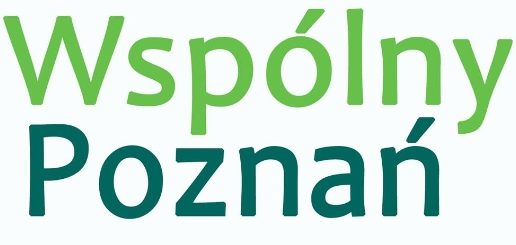 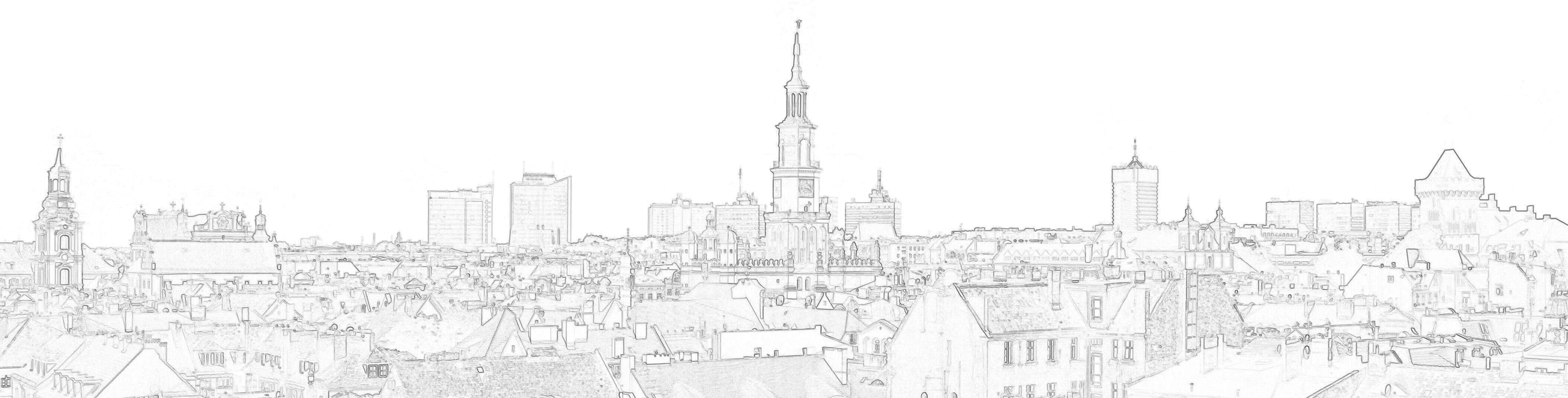 	Pan 	Jacek Jaśkowiak	Prezydent Miasta PoznaniaINTERPELACJASzanowny Panie Prezydencie, w nawiązaniu do mojego wystąpienia, na sesji Rady Miasta Poznania w dniu 05 kwietnia br. w sprawie dot. zwolnienia p. … …, ze stanowiska Pełnomocniczki Prezydenta Miasta Poznania ds. interwencji lokatorskich uprzejmie proszę, o następujące informacje:Czy p. … … wygrała konkurs na w/w stanowisko, czy została zatrudniona w innej formule?Od kiedy p. … … piastowała to stanowisko?Czy były składane do BSL lub Urzędu Miasta skargi, zarzuty, uwagi dotyczące pracy, czy obowiązków wykonywanych przez p. … …?Ile było tych skarg, kto je złożył i kiedy, czy były to osoby prywatne czy organizacje współpracujące lub będące w kontakcie zawodowym z p. … …?Czy może Pani Pełnomocniczka była w konflikcie z pracownikami BSL-u czy pracownikami innych jednostek miejskich?Czy uprzedzano p. … …, że są planowane zmiany pracy w BSL i przewiduje się tzw. roszady osobowe?Kiedy zaplanowano reorganizację pracy dot. spraw interwencji lokatorskich i spraw uchodźców z Ukrainy (takie wyjaśnienia znalazłam w mediach)?Czy rozważano ogłoszenie konkursu na nowe stanowisko Pełnomocnika Prezydenta Miasta Poznania ds. Ochrony Praw Lokatorów i Projektów Mieszkaniowych?Ile osób będzie pracowało w nowym zespole?Czy sensownym jest łączenie praw lokatorów, mieszkańców Poznania z projektami dedykowanymi uchodźcom, którzy nie mają określonych- zapisanych praw w polskim prawodawstwie, a zwłaszcza dot. nabywania prawa do jakiegokolwiek lokalu mieszkalnego?Jakie projekty mieszkaniowe są nowymi, dotąd nieprowadzonymi przez BSL?Jak Pan Prezydent zamierza odnieść się do społecznej akcji, uruchomionej w Internecie, mediach społecznościowych - petycji zbierania podpisów, przeciw odwołaniu i przywróceniu p. … … na pełnione dotąd stanowisko?Bardzo proszę o odpowiedzi, na poszczególne pytania.  Ja i Koleżeństwo z Klubu Wspólny Poznań chcemy mieć przeświadczenie, że nowa propozycja Pana Prezydenta przedstawiona p. … … nie ma nic wspólnego    z degradacją ze stanowiska. Jednocześnie chcę podkreślić, że Klub Wspólny Poznań oraz radna Lidia Dudziak, ( od której otrzymałam pozwolenie na wypowiedź w tej sprawie, z racji naszej współpracy w komisjach lokalowych) wysoko oceniamy przygotowanie, zaangażowanie i pracę pani … ….                                                                                          Z wyrazami szacunku                                                                                             Halina Owsianna